ҠАРАР                                                                                                       ПОСТАНОВЛЕНИЕ 13  февраль  2019 й.                                     №12                                           13 февраля  2019 г.О присвоении почтового адреса. В соответствии с Федеральным законом от 24.07.2007 года №221-ФЗ «О государственном кадастре недвижимости» осуществить внесения изменений сведения кадастра недвижимости и в рамках осуществляющих информационных воздействий (п.3 ст.15 Закона) ниже следующим адресам:с. Мендяново,  ул. Центральная,  д. 37/1; расположенному на земельном участке кадастровым номером 02:02:180101:262, - площадь – 2740  кв.м, присвоить почтовый адрес:  с.Мендяново, ул. Центральная, д. 37/1,  Альшеевский район,  Республика Башкортостан.Постановление главы сельского поселения Мендяновский сельсовет муниципального района Альшеевский район №9 от 18.03.2015 «О присвоении почтового адреса» отменить.Глава сельского поселения                Р.СитдиковБАШҠОРТОСТАН  РЕСПУБЛИКАҺЫӘЛШӘЙ РАЙОНЫМУНИЦИПАЛЬ РАЙОНЫНЫҢМӘНДӘН  АУЫЛ СОВЕТЫАУЫЛ БИЛӘМӘҺЕХАКИМИӘТЕ(БАШҠОРТОСТАН РЕСПУБЛИКАҺЫӘЛШӘЙ РАЙОНЫМӘНДӘН   АУЫЛ СОВЕТЫ)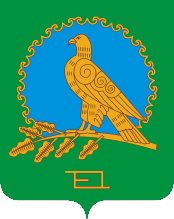               АДМИНИСТРАЦИЯСЕЛЬСКОГО ПОСЕЛЕНИЯМЕНДЯНОВСКИЙ СЕЛЬСОВЕТМУНИЦИПАЛЬНОГО РАЙОНААЛЬШЕЕВСКИЙ РАЙОНРЕСПУБЛИКИ БАШКОРТОСТАНМЕНДЯНОВСКИЙ СЕЛЬСОВЕТАЛЬШЕЕВСКОГО  РАЙОНАРЕСПУБЛИКИ БАШКОРТОСТАН)